2020 Jr. Chiefs Football and Cheerleading Application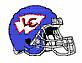 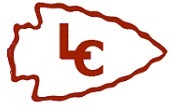 Name_________________________	D-B Team: Age (on 8/1/20)_____ A Team: Age (on 5/1/20)______Address_______________________________________________ Phone________________	 Grade in Sept. ’20 ____________  		Birth Date: ____________________________Father's name______________________ 	Mother's Name_________________________        Email _____________________________  	Football: Jersey # choices (1st, 2nd, 3rd)____, ____, ____Years already with the Jr Chiefs________        The Lakeland Junior Chiefs organization provides supervised football/cheerleading for boys and girls. I/We, the parents of the above applicant, so hereby give our/my son/daughter approval for his/her participation in any and all of the activities during the current season. I/We do assume all the risks and hazards incidental to the conduct, absolve, indemnify and hold blameless the LAKELAND JUNIOR CHIEFS ASSOCIATION, the organizers, sponsors, or any persons transporting my/our son/daughter to and from the activities. I/We understand that the conference sponsored insurance coverage is only coverage after our own insurance. I/We also agree to hold blameless any property owner on whose property any activities are scheduled.     Some equipment is provided to the girls/boys. The cost for the replacement of this equipment is $350 to $500 dollars. If anything should happen to the equipment or it is not returned by date assigned, I/we will be responsible for the cost.     I/We are responsible for purchasing uniforms chosen by the organization. These items may include lollipops, cheerleading sneakers, socks, bow and white body suit.     I/We understand that the cheerleading squads participate in one competition yearly and as a member of the squad, my daughter is expected to participate. Practices are important and are to be attended even after competition. The season is not over until the last football game is played.   A parent/guardian from each registered child is expected to work the concession stand for up to 2 home games during the season. I/We understand if I/we cannot work a game assigned, I/we will find a replacement person to work that game. The concession stand is completely separate from fundraising.      I/We understand that I/we must participate in all fund-raisers sponsored by the Lakeland Jr. Chiefs Association.	By signing this I/we, as parent(s) agree to abide by the rules of the By-laws of the Lakeland Jr. Chiefs organization.Parent/Guardian Signature_______________________________________ Date_________          Registration fee paid: $________ Cash	  Check # 		Jersey paid for 	Football  		A-Team	B-Team	C-Team	D-Team	 Cheerleading  - I/We understand that a parent, guardian, or designated chaperone must stay with D-Team girls at all practices